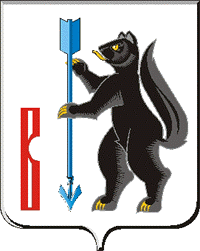 РОССИЙСКАЯ ФЕДЕРАЦИЯС В Е РДЛ ОВСКАЯ ОБЛАСТЬДУМА ГОРОДСКОГО ОКРУГА ВЕРХОТУРСКИИРЕШЕНИЕот  «30» мая 2018г. №21г. ВерхотурьеО заработной плате лиц, замещающих  муниципальные должности городского округа Верхотурский на постоянной основеРуководствуясь статьями 11,21,129 Трудового кодекса РФ, Законом РФ от 21 июля 1993 г.  № 5485-1 «О государственной тайне», Постановлением Правительства РФ от 18 сентября 2006 г. № 573 «О предоставлении социальных гарантий гражданам, допущенным к государственной тайне на постоянной основе, и сотрудникам структурных подразделений по защите государственной тайны», пунктом 6 статьи 2 Закона Свердловской области от 26 декабря 2008 года №146 – ОЗ «О гарантиях осуществления полномочий депутата представительного органа муниципального образования, члена выборного органа местного самоуправления, выборного должностного лица местного самоуправления в муниципальных образованиях, расположенных на территории Свердловской области», главой 1 приложения 1 Постановления Правительства Свердловской области от 14.09.2017 года №664-ПП «Об утверждении методик, применяемых для расчета межбюджетных трансфертов из областного бюджета на 2018 год и плановый период 2019 и 2020 годов», Уставом  городского округа Верхотурский, Дума городского округа РЕШИЛА:1. Ввести для лиц, замещающих муниципальные должности городского округа Верхотурский, на постоянной основе (далее – лица, замещающие муниципальные должности) заработную плату, состоящую из месячного должностного оклада (далее - должностной оклад) и ежемесячных и иных дополнительных выплат (далее – дополнительные выплаты).2. Утвердить размер должностного оклада лиц, замещающих муниципальные должности (прилагается).Увеличение (индексация) размера должностного оклада лиц, замещающих муниципальные должности осуществляется в том же порядке, в котором увеличиваются (индексируются) размеры должностных окладов лиц, замещающих должности муниципальной службы  в органах местного самоуправления городского округа Верхотурский.3. Установить, что в состав дополнительных выплат заработной платы лиц, замещающих муниципальные должности входят: ежемесячное денежное поощрение;ежемесячная процентная надбавка к должностному окладу за работу со сведениями, составляющими государственную тайну;единовременная выплата, осуществляемая при предоставлении ежегодного оплачиваемого отпуска.4. Ежемесячное денежное поощрение выплачивается:- лицу, замещающему муниципальную должность главы городского округа Верхотурский, в размере двух целых трех десятых  должностного оклада.- лицу, замещающему муниципальную должность председателя Думы, в размере одной целой пяти десятых должностного оклада.5. Ежемесячная процентная надбавка к должностному окладу за работу со сведениями, составляющими государственную тайну, в соответствии с законодательством Российской Федерации выплачивается лицу, замещающему должность Главы городского округа Верхотурский, в размере 50% должностного оклада.6. Единовременная выплата, осуществляемая при предоставлении ежегодного оплачиваемого отпуска, выплачивается лицам, замещающим муниципальные должности, в размере двух должностных окладов.7. Установить, что годовой фонд оплаты труда лиц, замещающих муниципальные должности, формируется за счет средств, направляемых на выплаты:1)	должностных окладов;2)	дополнительных выплат;3)	районного коэффициента.8. При формировании фонда оплаты труда лица, замещающего должность председателя Думы городского округа Верхотурский, сверх сумм средств, направляемых для выплаты должностных окладов и районного коэффициента, предусматриваются средства (в расчете на год) в размере двадцати   должностных окладов.При формировании фонда оплаты труда лица, замещающего должность Главы городского округа Верхотурский, сверх сумм средств, направляемых для выплаты должностных окладов и районного коэффициента, предусматриваются средства (в расчете на год) в размере тридцати пяти целых шести десятых  должностных окладов.9. Предоставить лицам, замещающим муниципальные должности, ежегодный оплачиваемый отпуск в количестве 28 календарных дней и дополнительный оплачиваемый отпуск в количестве 15 календарных дней. 10. Признать утратившими силу решения Думы городского округа Верхотурский: - от 27.11.2013г. №77 « Об установлении размера оплаты труда Главы городского округа Верхотурский»;- от 09.11.2017г. №64 « Об установлении должностного оклада и денежного содержания Председателя Думы городского округа Верхотурский».11. Настоящее решение вступает в силу с момента принятия.12. Опубликовать настоящее решение в информационном бюллетене «Верхотурская неделя» и разместить на официальном сайте городского округа Верхотурский в информационно-телекоммуникационной сети Интернет.13. Контроль за исполнением настоящего решения возложить на постоянную планово-бюджетную комиссию Думы городского округа Верхотурский (Марков М.Ю.).                Главагородского округа Верхотурский                                               А.Г.Лиханов        Председатель Думыгородского округа Верхотурский                                     И.А.КомарницкийПриложение 1Утверждены решением Думы городского округа Верхотурский от «30» мая 2018г. №21Размерыдолжностного оклада лиц, замещающих муниципальные должности муниципального образования на постоянной основеНаименование должностиРазмер должностного оклада, в рубляхГлава городского округа Верхотурский27632Председатель Думы городского округа Верхотурский27632